úia;dß; idr ixlafIamhm%Odk l¾;D1" m<uq Wml¾;D2"" fojk Wml¾;D3 ^uq,l=re" jdi.u&-------------- wOHhkdxYh-------------- úYajúoHd,húoHq;a ;eme,a ,smskh( ---------------@------------- ^m%Odk l¾;Df.a ú¡ ;e¡ ,smskh&m%%uqL mo( wldrdÈ ms<sfj<g .<md fldud fhdod fjka lrk ,o m%uqL mo Wmßu 05la01¡ ye`Èkaùu" m¾fhaIK .eg¨j iy wruqK / wruqKq ^jpk 150-200&  ^bx.%Sis( Times New Roman wlaIr m%udKh 10" ¡  isxy,( FMAbhaya wlaIr m%udKh 10"                              fou<( Kalaham – wlaIr m%udKh 10&02¡ idys;H úu¾Ykh ^jpk 200-250&03¡ m¾fhaIK uQ,dY% yd l%u ^jpk 100-150&04¡ m%;sM, iy idlÉcdj ^jpk 150-200&05¡ ks.uk$iy fhdackd  ^jpk 150-200&06¡ wdfY%ah ^jvd;a u wod< wdfY%ah 5la& APA l%uh wkq.ukh l< hq;= h¡m%ldY m;%sldjm¾fhaIK ud;Dldj: ………………………………………………………………………………………m¾fhaIlhdf.a / m¾fhaIsldjf.a / m¾fhaIlhkaf.a ku fyda kï     1………………………………………………………………………..	        2……………………………………………………………………….        3………………………………………………………………………..m¾fhaIlhdf.a / m¾fhaIsldjf.a /m¾fhaIlhkaf.a m%ldYhfuu m¾fhaIKh i;H jYfhka ud/wm úiska u isÿ lrk ,o nj;a" lsisÿ wdldrhl f,aLk fp!r;ajhlska f;dr nj;a fuhska iy;sl lrñ/lruq¡--------------------     Èkhm¾fhaIlhdf.a/m¾fhaIlhkaf.a w;aika	1.……………………………………………………………2……………………………………………………………3……………………………………………………………wod< wOHhk lafIa;%h ms<sn`o Tnf.a úYajúoHd,fha m%dudKslfhl=f.a m%ldYh
fuu m¾fhaIKh by; kï i`oyka m¾fhaIlhd / m¾fhaIsldj /m¾fhaIlhka úiska isÿ lrk ,o w;r ta i`oyd udf.a WmfoaYkh / ud¾f.damfoaYl;ajh / wëlaIKh ,nd ÿka nj fuhska iy;sl lrñ¡úYajúoHd,hSh wdpd¾hjrhdf.a ku 	----------------------------------------------------------------       wOHhkdxYh( 				---------------------------------------------------------------úYajúoHd,h( --------------------------------			w;aik ---------------------							        ks, uqødj----------------Èkh(-------------------------			Wmfoia01 my; wlaIr j¾. yd m%udK Ndú; l< hq;= fõ'ud;Dld iy Wmud;Dld -12bx.%sis - Times New Roman ^10&        isxy, hqksfldaâ - biaflda, fmd; ^10&fou<- l,yï ^10&02'Tnf.a úia;dß; idr ixlafIamh i`oyd iQ;% ^equations&" j.= iy rEm igyka wjYH fõ kï my; l%uh wkq.ukh lrkak'iQ;%( wxlkh l< hq;= w;r" th iQ;%hg ol=Kq miska jryka ;=< fhdokak'    S= klnΏ      (1)j.=( j.= wkqms<sfj<ska wxlkh lr ;sìh hq;=h' j.=j fmf<ys ueog jk fia fhosh hq;= h' j.= follg jvd fkdfhosh hq;=h' j.=j msgq follg fnoS fkdfhk fia fhoSu flfrys ie,ls,su;a jkak' ksoiqkla my; olajd we;'Table 01: Title of the Table rEm igyka( rEm igyka wkqms<sfj,ska wxlkh l< hq;= h' tys j¾K fyda l¨ iqÿ meyefhka 300dpi ;;a;ajfhka oelaúh hq;= h' rEm igyk fmf<ys ueog jk fia fhosh hq;= h' rEm igyka follg jvd fkd fhosh hq;= h' rEm igyka we`oSfï oS MS World yd Drawing Canvas (Insert/picture/Drawing) fhoSu jvd;a iqÿiq fõ' ksoiqk my; olajd we;' 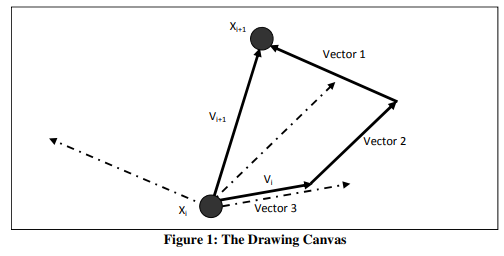 Heading 1Heading 2Date Submission of extended abstractDate Notification of acceptanceDate Registration Date Submission of final extended abstract